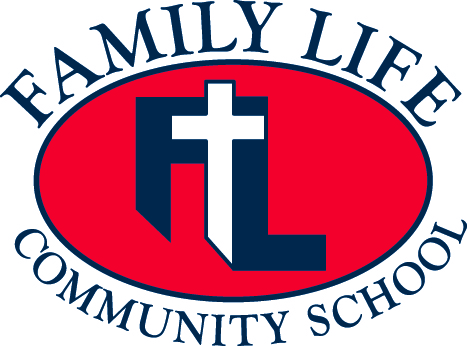 Teacher Application             Name_________________________________________________       Position applying for:____________________________________       Address_______________________________________________       Phone_______________________ Cell______________________       Spouse’s Name_________________________________________       Date of Birth__________________________________________       Married?________________ Number of Years_______________       Children?________________ Ages________________________TestimonyPlease summarize how you came to know Christ as your Savior and describe the present condition of your spiritual life.____________________________________________________________________________________________________________________________________________________________________________________________________________________________________________________________________________________________________________________________________________________________________________________________________________________________________________________________________________________________________________________________________________________________________________________________________________________________________________________________________________________________________________________________________________________________Name of Church _______________________________________________Member?____________________   Length of Attendance______________Please list the Church or Christian activities in which you are involved.____________________________________________________________________________________________________________________________________________________________________________________________________________________________________________________										        Page 2EducationPlease list your educational background.High School___________________________________________________College & Year Graduated_____________________________________________________________________________________________________Degree_______________________________________________________Graduate Work________________________________________________Graduate Degree earned_________________________________________Teaching ExperiencePlease list the school, your duties, and dates of employment.________________________________________________________________________________________________________________________________________________________________________________________________________________________________________________________________________________________________________________________________________________________________________________________________________________________________________________________________Please list the parenting classes you have taken and the dates.Class									Dates____________________________________________________________________________________________________________________________________________________________________________________________________________________________________________________										         Page 3Please summarize your philosophy of parenting.______________________________________________________________________________________________________________________________________________________________________________________________________________________________________________________________________________________________________________________________________________________________________________Please describe your philosophy of discipline in the classroom.______________________________________________________________________________________________________________________________________________________________________________________________________________________________________________________________________________________________________________________________________________________________________________Please list in order of preference, the grades you would want to teach at the .____________________________________________________________________________________________________________________________________Please list your strengths as a teacher____________________________________________________________________________________________________________________________________________________________________________________________________________________________________________________										        Page 4Professional References- Please give two people whom you have worked with.  Ex. Principal, Asst. Principal, peer teacher, etc.Name____________________________      Phone #__________________________Position__________________________Place of Employment_______________________________________Name____________________________                 Phone #__________________________Position__________________________Place of Employment_______________________________________Pastoral ReferenceName of Pastor			Address				Phone #Have you ever worked at a facility that has had a license denied, revoked, or suspended in any state or jurisdiction, or has been the subject of a disciplinary action, or been fined while employed in a child care facility?__________Please return the application to:   SchoolContact.familylife@gmail.comP.O. Box 468Parrish, FL 34221941-281-6412										         Page 5